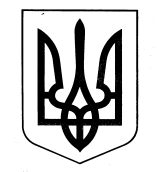 УКРАЇНАХАРКІВСЬКА ОБЛАСНА ДЕРЖАВНА АДМІНІСТРАЦІЯДЕПАРТАМЕНТ НАУКИ І ОСВІТИ НАКАЗ08.04.2015				 Харків						№ 183Про розгляд звернення Гончаренко О.В.Відповідно до статей 19, 20 Закону України «Про звернення громадян»,з метою вивчення фактів, викладених у зверненні громадянки         Гончаренко О.В., керуючись статтею 6 Закону України «Про місцеві державні адміністрації»,НАКАЗУЮ:1. Створити комісію для вивчення фактів, викладених у зазначеному зверненні, у складі: голова комісії - Счастна І.О., завідувач сектору дошкільної та корекційної освіти управління освіти і науки Департаменту науки і освіти Харківської обласної державної адміністрації, члени комісії: – Федунова О.В., головний спеціаліст сектору дошкільної та корекційної освіти управління освіти і науки Департаменту науки і освіти Харківської обласної державної адміністрації, – Вишнева І.М., завідувач Комунальною установою Харківська обласна психолого-медико-педагогічна консультація Харківської обласної ради (за згодою). 2. Комісії з виїздом до Комунального закладу «Харківська спеціальна загальноосвітня школа-інтернат І–ІІІ ступенів № 6» Харківської обласної ради перевірити факти, викладені у зверненні.З 14.04.2015 по 17.04.20153. Директору Комунального закладу «Харківська спеціальна загальноосвітня школа-інтернат І–ІІІ ступенів № 6» Харківської обласної ради Альошичевій Т.Б. створити необхідні умови для роботи представників Департаменту науки і освіти Харківської обласної державної адміністрації.З 14.04.2015 по 17.04.20154. Головному спеціалісту сектору дошкільної та корекційної освіти управління освіти і науки Департаменту науки і освіти Харківської обласної державної адміністрації Федуновій О.В. за результатами вивчення фактів, викладених у зверненні, підготувати проект відповіді заявнику.                                                                     				       До 30.04.20155. Контроль за виконанням наказу залишаю за собою. Директор Департаменту                     	                                        А.БабічевЗаступник директора Департаменту науки і освіти - начальник управління освіти і науки                                               В.В. ІгнатьєвЗаступник начальника управління освіти і науки Департаменту науки і освіти 						 О.О. БайназароваНачальник відділу кадрової роботи управління ресурсного забезпечення Департаменту науки і освіти     					     О.О. МірошникЗавідувач сектору дошкільної та корекційної освіти управління освітиі науки Департаменту науки і освіти					І.О. Счастна Головний спеціаліст-юрисконсультвідділу правового забезпечення діяльності структурних підрозділів обласної державної адміністрації управління правової та організаційно-контрольної роботи Юридичного департаменту Харківської обласноїдержавної адміністрації                                                                           О.М. Івах З наказом від 08.04.2015 № 183 ознайомлені :Федунова О.В.			______________Вишнева І.М.			______________Альошичева Т.Б.			______________